Some of Our Amazing Facilities...
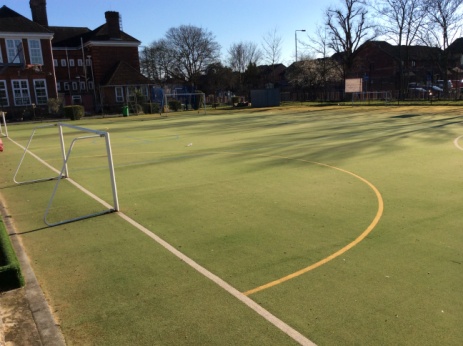 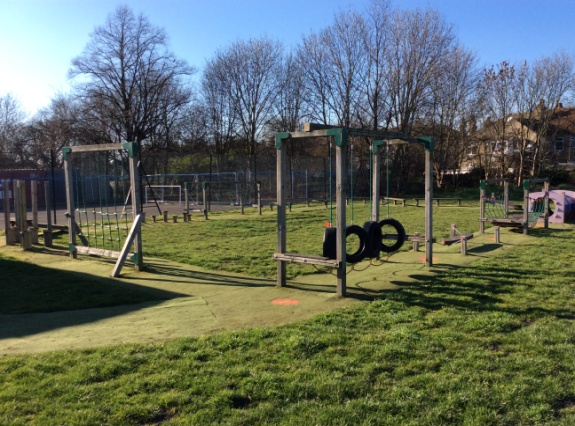 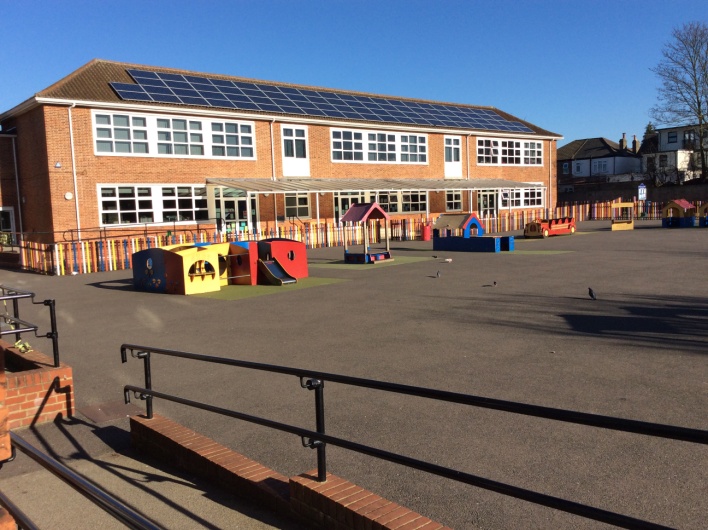 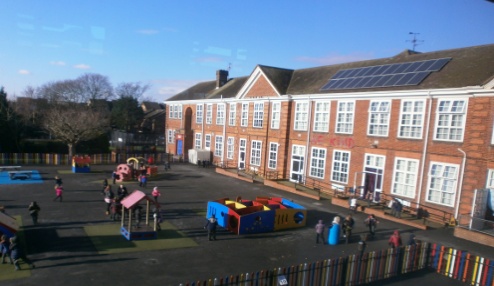 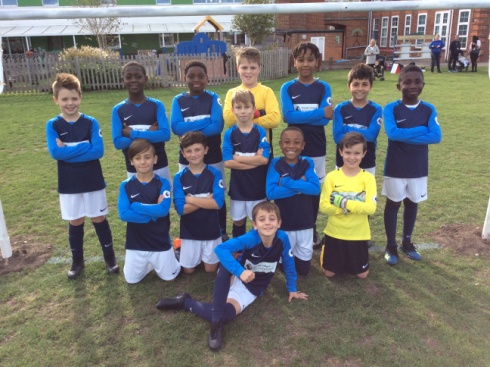 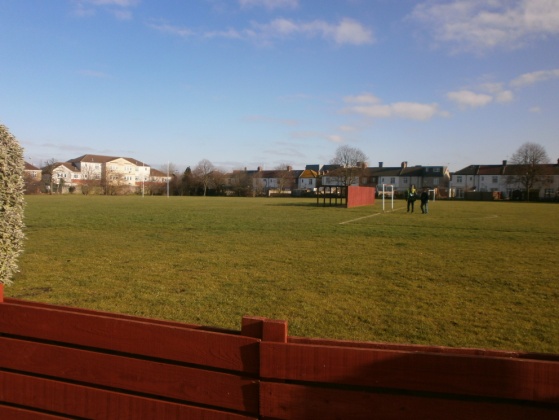 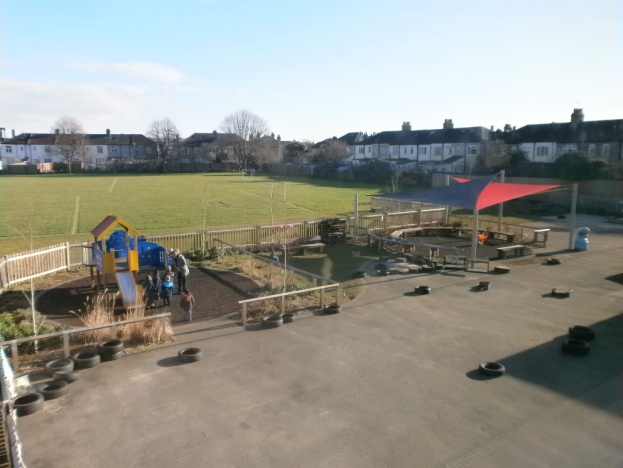 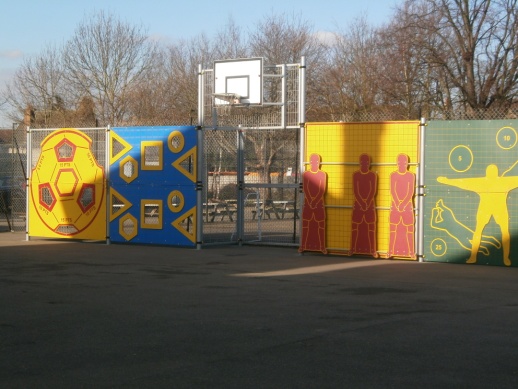 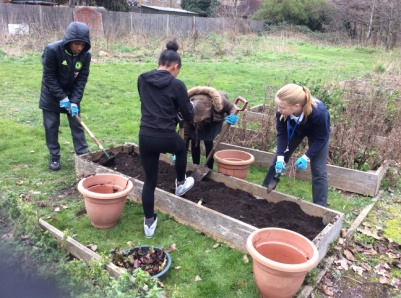 